                    ПРОЕКТ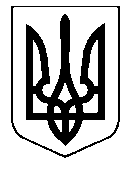 УКРАЇНАНОСІВСЬКА  МІСЬКА  РАДАНОСІВСЬКОГО  РАЙОНУ ЧЕРНІГІВСЬКОЇ  ОБЛАСТІВИКОНАВЧИЙ  КОМІТЕТР І Ш Е Н Н Я                        2019 року              м. Носівка                              	         № ____Про  заходи щодо   відзначення     Дня визволення Носівщини    від нацистських загарбників  Відповідно до статей  28, 32  Закону України «Про місцеве самоврядування в Україні», з метою гідного вшанування загиблих героїв земляків при визволенні Носівщини в  роки Другої Світової війни, ветеранів війни, керуючись статтею 12  Закону України «Про культуру»,  Положенням про Відділ культури і туризму  Носівської міської ради, виконавчий комітет міської ради  в и р і ш и в:1. Схвалити план  заходів  відзначення  Дня визволення Носівщини від нацистських загарбників  (додається).2. Доручити начальнику КП «Носівка –Комунальник» Ігнатченку М.М. - забезпечити  організацію вічного вогню біля Меморіалу Слави.- упорядкування пам’ятників, пам’ятних знаків, меморіалів, місць поховань загиблих у Другий світовій війні та учасників антитерористичної операції.3. Контроль за виконанням рішення покласти на заступника міського голови з питань гуманітарної сфери Л.Міщенко та начальника відділу культури і туризму міської ради Л.Антонович.Міський голова                                                                         В.ІГНАТЧЕНКО